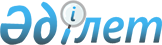 Бөрлі ауданының аумағында үгіттік баспа материалдарын орналастыру орындарын белгілеу туралы
					
			Күшін жойған
			
			
		
					Батыс Қазақстан облысы Бөрлі ауданы әкімдігінің 2011 жылғы 1 желтоқсандағы N 1020 қаулысы. Батыс Қазақстан облысы Әділет департаментінде 2011 жылғы 26 желтоқсанда N 7-3-120 тіркелді. Күші жойылды Батыс Қазақстан облысы Бөрлі ауданы әкімдігінің 2015 жылғы 16 ақпандағы N 99 қаулысымен      Ескерту. Күші жойылды Батыс Қазақстан облысы Бөрлі ауданы әкімдігінің 16.02.2015 N 99 қаулысымен.      Қазақстан Республикасының 1995 жылғы 28 қыркүйектегі "Қазақстан Республикасындағы сайлау туралы" Конституциялық Заңын, Қазақстан Республикасының 2001 жылғы 23 қаңтардағы "Қазақстан Республикасындағы жергілікті мемлекеттік басқару және өзін-өзі басқару туралы" Заңын басшылыққа ала отырып, аудан әкімдігі ҚАУЛЫ ЕТЕДІ:



      1. Бөрлі аумақтық сайлау комиссиясымен бірлесіп, (келісім бойынша) Бөрлі ауданының аумағында барлық кандидаттар үшін үгіттік баспа материалдарын орналастыру орындары қосымшаға сәйкес белгіленсін.



      2. Селолық округ әкімдері, "Бөрлі ауданының тұрғын үй-коммуналдық шаруашылық, жолаушылар көлігі және автомобиль жолдары бөлімі" мемлекеттік мекемесі, үгіттік баспа материалдарын орналастыру орындарын стендтермен, тақталармен және тұғырлықтармен жарақтандырсын.



      3. Осы қаулы алғаш ресми жарияланған күнінен бастап қолданысқа енгізіледі.



      4. Осы қаулының орындалуын бақылау аудан әкімінің орынбасары Т. Сидыққа жүктелсін.      Аудан әкімі                      Б. Шакимов      КЕЛІСІЛДІ:      Бөрлі аумақтық сайлау

      комиссиясының төрағаcы

      _____________Каналин Жанабай Набиевич

      01.12.2011 ж.

Бөрлі ауданы әкімдігінің

2011 жылғы 1 желтоқсандағы

N 1020 қаулысына қосымша Бөрлі ауданының аумағында

барлық кандидаттарының үгіттік

баспа материалдарын орналастыру

орындары
					© 2012. Қазақстан Республикасы Әділет министрлігінің «Қазақстан Республикасының Заңнама және құқықтық ақпарат институты» ШЖҚ РМК
				NЕлді-мекеннің атауыҮгіттік баспа материалдарын орналастыру орны1Ақсай қаласыИхсанова көшесі, пошта байланыс филиал ғимаратының алды2Ақсай қаласыСовет көшесі, аудандық мемлекеттік санитарлық-эпидемиологиялық қадағалау басқармасы ғимаратының алды3Ақсай қаласыСовет көшесі, аудандық Мәдениет үйі ғимаратының алды4Ақсай қаласыТеміржол көшесі, орталық аудандық ауруханасы ғимаратының алды 5Ақсай қаласыХалықтар достығы көшесі, "Трнава" сауда орталығы ғимаратының алды 6Ақсай қаласыХалықтар достығы көшесі, "Бестау" сауда орталығы ғимаратының алды 7Ақсай қаласыЖастар көшесі, "Ақсай" көтерме-бөлшек сауда орталығының алды 8Ақсай қаласы4 (төртінші) мөлтекауданы "Рахат" базарының алды9Ақбұлақ селосыАбай көшесі, селолық әкімдік ғимаратының алды10Ақсу селосыДостық көшесі, селолық Мәдениет үйі ғимаратының алды 11Александровка селосыЖамбыл көшесі, селолық Мәдениет үйі ғимаратының алды 12Березовка селосыАбай көшесі, жалпы орта білім беретін мектебінің алды 13Бөрлі ауылыжалпы білім беретін орыс мектебінің алды 14Бөрлі ауылыжалпы білім беретін қазақ мектебінің алды 15Бөрлі ауылыауылдық Мәдениет үйі ғимаратының алды 16Бөрлі ауылыАуылшаруашылық колледжі ғимаратының алды 17Бумакөл селосыМектеп көшесі, селолық Мәдениет үйі ғимаратының алды 18Жарсуат селосыАбылай хан көшесі, селолық әкімдік ғимаратының алды19Кеңтүбек селосыСовет көшесі, селолық әкімдік ғимаратының алды 20Киров селосыБольничная көшесі, селолық дәрігерлік амбулаторияның алды 21Қанай селосыЛенин көшесі, селолық Мәдениет үйі ғимаратының алды 22Қызылтал селосыАқсай көшесі, селолық әкімдік ғимаратының алды 23Успеновка селосыСовет көшесі, селолық әкімдік ғимаратының алды 24Приуральное селосыЛенин көшесі, селолық әкімдік ғимаратының алды 25Пугачев селосыЖеңіс көшесі, селолық әкімдік ғимаратының алды 26Тихоновка селосыЛенин көшесі, селолық Мәдениет үйі ғимаратының алды 